Tree Plantation(Mechanical Department)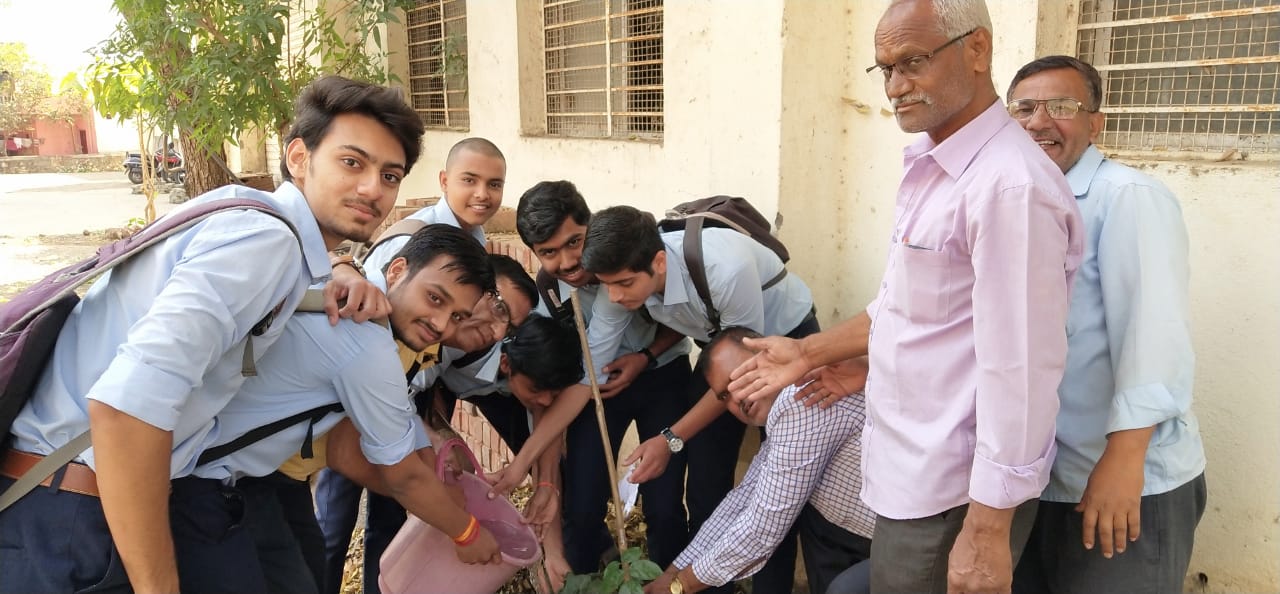 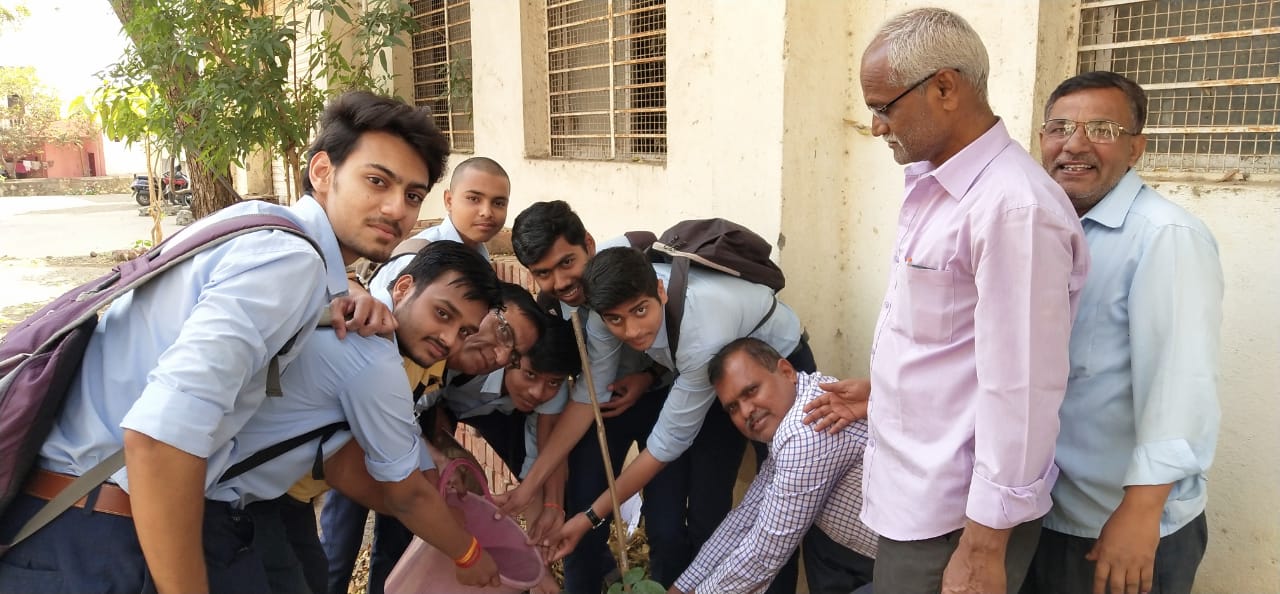 